     兼任教師入口網站服務申請單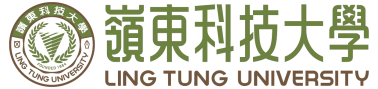 LING TUNG UNIVERSITY Adjunct Faculty Portal Service Application申請日期：     年     月     日※注意事項：LTU入口網站(簡稱Portal)網址：http://portal.ltu.edu.tw。iLMS數位學習平台網址：http://lms.ltu.edu.tw。首次登入密碼預設為身分證字號，登入後系統會強制要求重設密碼，並同步到各資訊服務平台，以確保密碼安全強度合於規定，請您務必牢記這個新密碼。本申請單涵蓋範圍包括：iLMS、LTU入口網站(Portal)、無線網路、預警系統…等。每個帳號之數位學習平台空間2 GByte、上傳附件限制50 MByte。使用上應依循校園網路使用規範，不得從事商業行為。若系統問題請電洽教學行政組 分機：2811或mail至ltu2800@teamail.ltu.edu.tw。申請人姓名Name單位／院系Department職稱Title帳號名稱Account Number(初次申請，此處不必填寫)(初次申請，此處不必填寫)(初次申請，此處不必填寫)身分證號碼ID Number聯絡電話Contacts the Phone電子郵件E-mail身份審核Identity Audit申請人簽名單位/系所 主管人事室身份審核Identity Audit身份審核Identity Audit     年月日     年月日     年月日收件/新增記錄(中心人員填寫)資訊網路中心主任